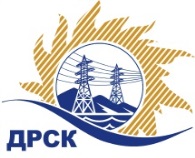 Акционерное Общество«Дальневосточная распределительная сетевая  компания»Протокол № 690/МКС-ВПзаседания закупочной комиссии по выбору победителя по открытому аукциону на право заключения договора: Силовые трансформаторы закупка 2637 раздел 2.1.2 ГКПЗ 2016№ ЕИС – 31603903898ПРИСУТСТВОВАЛИ: члены постоянно действующей Закупочной комиссии АО «ДРСК»  2-го уровня.Форма голосования членов Закупочной комиссии: очно-заочная.ВОПРОСЫ, ВЫНОСИМЫЕ НА РАССМОТРЕНИЕ ЗАКУПОЧНОЙ КОМИССИИ: Об участниках аукциона, сделавших предложения о цене.О выборе победителя аукциона.ВОПРОС 1 «Об участниках аукциона, сделавших предложения о цене»РЕШИЛИ:Утвердить перечень участников аукциона, сделавших предложения о цене договора.ВОПРОС 2 «О выборе победителя аукциона»РЕШИЛИ:1.Утвердить ранжировку участников открытого аукциона.2. На основании приведенной итоговой ранжировки поступивших заявок предлагается признать победителем аукциона Силовые трансформаторы) участника, занявшего первое место в ранжировке: ООО «НеваЭнергоПром» г. Санкт-Петербург, пер. Лесной, 63 с заявкой на заключение договора на следующих условиях: цена заявки: 156 551 850,00 руб. без учета НДС (184 731 183,00 руб. с учетом НДС). Срок поставки: До 31.01.2017г. при заключении договора, спецификации и согласования технического задания до 01.10.2016г., но не менее 122 дней. Срок выполнения работ по шеф-монтажу – в течение 30 календарных дней с момента получения уведомления Поставщиком о готовности Грузополучателя к проведению работ по шеф-монтажу. Гарантийные обязательства: 60 месяцев с момента ввода оборудования в эксплуатацию. Гарантия на защиту от коррозии, при отсутствии механических повреждений - не менее 10 лет, с момента ввода оборудования в эксплуатацию.  Условия оплаты: В течение 60 календарных дней с момента поставки, подписания акта сдачи-приемки оборудования, товарной накладной (ТОРГ-12). Расчет за шеф-монтажные работы – в течении 60 календарных дней с момента подписания акта выполненных работ.исполнитель Коврижкина Е.Ю.Тел. 397208город  Благовещенск«13» сентября 2016 года№Наименование претендента на участие в аукционе и его адресцена заявки на участие в аукционе1ООО «Сервисный центр-Тольяттинский Трансформатор»г. Ступино, ул. Калинина, 46158 960 340,00 руб. без учета НДС (187 573 201,20 руб. с учетом НДС). 2АО «Дальневосточная электротехническая компания»г. Хабаровск, ул. Менделеева, 1 «А»157 354 680,00 руб. без учета НДС (185 678 522,40 руб. с учетом НДС). 3ООО «Национальная энергетическая корпорация»г. Жуковский, ул. Гагарина, 64158 157 510,00 руб. без учета НДС (186 625 861,80 руб. с учетом НДС). 4ООО «НеваЭнергоПром»г. Санкт-Петербург, пер. Лесной, 63156 551 850,00 руб. без учета НДС (184 731 183,00 руб. с учетом НДС). Место в ранжировкеНаименование и адрес участникаИтоговая заявленная цена по результатам аукциона, руб без НДС. 1 местоООО «НеваЭнергоПром»г. Санкт-Петербург, пер. Лесной, 63156 551 850,002 местоАО «Дальневосточная электротехническая компания»г. Хабаровск, ул. Менделеева, 1 «А»157 354 680,003 местоООО «Национальная энергетическая корпорация»г. Жуковский, ул. Гагарина, 64158 157 510,004 местоООО «Сервисный центр-Тольяттинский Трансформатор»г. Ступино, ул. Калинина, 46158 960 340,00Ответственный секретарь Закупочной комиссии: Елисеева М.Г. _____________________________